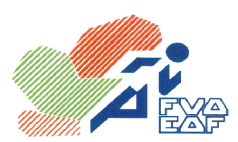 Federación Vasca de Atletismo/ Euskadiko Atletismo FederazioaAvda. Cervantes, 51 Edificio 11 – Planta 3º - Dpto. 14 - 48970 – Basauri  (Vizcaya)Email: fvaeaf@euskalnet.netAREA DIRECCIÓN TÉCNICACIRCULAR Nº: 21/2014CAMPEONATO DE EUSKADI DE PRUEBAS COMBINADASLa Federación Vasca de Atletismo, organizará los días 3 y 4 de mayo de 2.014 EL CAMPEONATO DE EUSKADI DE PRUEBAS COMBINADAS AL AIRE LIBRE en  Durango (Bizkaia) con el siguiente REGLAMENTO:Podrán participar tod@s l@s atletas con licencia Vasca, correspondiente a la temporada 2.013/2.014, siempre que no exista sobre el titular de la misma sanción alguna en la fecha tope fijada para la inscripción y tengan la marca mínima de participación en la PRUEBA COMBINADA DE SU CATEGORÍA, o en CUATRO PRUEBAS INDIVIDUALES, incluidas en las pruebas combinada de su categoría, conseguidas en pista cubierta o al aire libre en las temporadas 2.013/14. No obstante, para casos especiales, deberán ponerse en contacto con la Dirección Técnica de la Federación Vasca de Atletismo.MINIMAS DE PARTICIPACIÓNPRUEBAS COMBINADAS (PISTA CUBIERTA)PRUEBAS INDIVIDUALES INCLUIDAS EN LAS PRUEBAS COMBINADASPodrán ser campeones de Euskadi, aquell@s atletas con licencia por la Federación Vasca de Atletismo y que estén en posesión de la Nacionalidad Española, según acuerdo de la Asamblea de la F.V.A. del 7 de febrero de 2.009. Con excepciones en las categorías cd y jvNo pueden competir, bajo ningún concepto, l@s atletas nacid@s en 2.000 salvo que cumplan la normativa de la circular nº 5 de la temporada 2.013/14.Las inscripciones deberán realizarlas los CLUBES, no se admitirán inscripciones individuales a excepción de l@s atletas independientes, Las inscripciones se harán a través de la aplicación informática de la RFEA, (intranet de licencias) Y TENDRÁN QUE ESTAR INTRODUCIDAS EN LA APLICACIÓN ANTES DE LAS 24:00 HORAS DEL MARTES ANTERIOR A LA COMPETICIÓN.El listado provisional de atletas inscritos en la competición aparecerá en la página Web de la FVA www.fvaeaf.org el miércoles anterior a la competición.L@s  atletas deberán ratificar su participación hasta cuarenta y cinco minutos antes de su primera prueba.El horario y orden de pruebas será el siguiente:(El horario podrá ser modificado en función de la inscripción o del desarrollo de la competición)PRIMERA JORNADA Sábado 3 de mayo de 2.014SEGUNDA JORNADA Sábado 3 de mayo de 2.014TERCERA JORNADA  Domingo 4 de mayo de 2.014La altura de los listones inicialmente, será la más baja solicitada por l@s atletas, de forma que subiendo de 3 en 3 cm. coincida en 1,22 en altura en categoría femenina y en 1,53 en altura de categoría masculina; En Pértiga la altura inicial deberá ser múltiplo de 10. Subiéndose el listón con la siguiente cadencia:Altura Femenina: de 3 en 3 cm hasta finalizar la competición.Altura Masculina:  de 3 en 3 cm. hasta finalizar la competición.Pértiga Masculina:  de 10 en 10 cm. hasta finalizar la competición.Cualquier otro aspecto reglamentario no recogido en este reglamento se arbitrará por las reglas de competición de la IAAF. Federación Vasca de Atletismo/ Euskadiko Atletismo FederazioaAvda. Cervantes, 51 Edificio 11 – Planta 3º - Dpto. 14 - 48970 – Basauri  (Bizkaia)Email: fvaeaf@euskalnet.netZUZENDARITZA TEKNIKOARENARLOAZIRKUKARZK.: 21/2014EUSKADIKOPROBA KONBINATUEN TXAPELKETAEuskadiko Atletismo Federazioak 2014ko maiatzaren 3an eta 4ean EUSKADIKO AIRE ZABALEKO PROBA KONBINATUEN TXAPELKETA antolatuko du Durangon (Bizkaia) kontuan hartuta hurrengoARAUDIA:2013/2014ko denboraldirako euskal lizentzia duten atleta guztiek parte har dezakete, beti ere inskripzioaren azkenengo egunean zigorrik ez baldin badu titularrak eta gutxieneko markabaldin badute BERE KATEGORIAKO PROBA KONBINATUAN, edo BANAKAKO LAU PROBETAN, pista estalian edo aire zabalean 2013/2014 denboraldian lortutako haien kategoriako proba konbinatuak ere barne hartuta,. Hala ere, aparteko kasuetan, Euskadiko Atletismo Federazioko Idazkaritza Teknikoarekin harremanetan jarri beharko dira.GUTXIENEKO PARTAIDETZA-ARAUAKPROBA KONBINATUAK (PISTA ESTALIA)PROBA KONBINATUEN BARNE DAUDEN BANAKAKO PROBAKEuskadiko txapeldunak izan daitezke, Euskadiko Atletismo Federazioko lizentzia duteneta Espainiako nazionalitatea duten atletak, 2009ko otsailaren 7an E.A.F-ko Batzordeak lortutako akordioaren arabera.Kadete eta Jubenil kategoriak dira salbuespenak.Ezingo dute lehiatu, inola ere ez, 2000. urtean jaiotako atletek, 2013/14 denboraldiko 5. Zk-ko zirkularraren araudia betetzen ez baldin badute behintzat.KLUBEK egin behar dituzte inskripzioak, banakako inskripzioak ez dira onartuko, atleta independenteen kasuan izan ezik.Inskripzioa EAEF-ko aplikazio informatikoaren bitartez egingo da, (intranet lizentzia) ETA INSKRIPZIOAKAPLIKAZIOAN SARTUTA EGON BEHARKO DIRALEHIAKETA AURREKO ASTEARTEKO 24:00 ORDUAK BAINO LEHEN. Lehiaketan inskribatu direnen behin-behineko zerrenda EAF-aren weborrian www.fvaeaf.orgagertuko da lehiaketa aurreko asteazkenean.Atletekpartaidetza berretsi beharko dute haien lehenengo proba baino 45 minutu lehenago gutxienez.Proben ordutegia eta hurrenkera hau izango da:(Ordutegian aldaketak egon ahal dira inskripzioaren eta lehiketaren garapenaren arabera)LEHENENGO JARDUNALDIA2014ko maiatzaren 3a, larunbataBIGARREN JARDUNALDIA 2.014ko maiatzaren 3a, larunbataHIRUGARREN JARDUNALDIA2.014ko maiatzaren 4a, igandeaHasierako listoien altuera, atletek eskatutakoen artean baxuena izango da, hiru zentimetroka igotzen 1,22 zentimetrora helduko da emakumezkoen altuera kategorian eta 1,53 gizonezkoen altuera kategorian. Pertikan hasierako altuera 10en multiploa izan beharko da. Listoia kadentzia honetan igoko da:Altuera Emakumezkoak:lehiaketa bukatu arte 3 zentimetrokaigoz.Altuera Gizonezkoak:lehiaketa bukatu arte 3 zentimetroka igoz.Pertika Gizonezkoak:lehiaketa bukatu arte 10 zentimetroka igoz..Araudi honetan jasotzen ez den beste araudi alderdiak IAAF-ko (Atletismo Amateurreko Nazioarteko Federazioa) lehiaketa arauen arabera epaituko dira.SENIOR-PROMESASENIOR-PROMESAJUNIORJUNIORJUVENILJUVENILCADETECADETEPRUEBAHombresMujeresHombresMujeresHombresMujeresHombresMujeresPENTATHLON2.500 p.2.400 p.2.300 p.2.200 p.EXATHLON2.700 p.HEPTATHLON3.500 p.3.200 p.2.900 p.SENIOR-PROMESASENIOR-PROMESAJUNIORJUNIORJUVENILJUVENILCADETECADETEPRUEBAHombresMujeresHombresMujeresHombresMujeresHombresMujeres100 m.11.9012.2012.4013.00200 m.-400 m.57.0027.80 58.0028.20 59.8028.80 600 m.- 1.000 m.3.10.001.53.00800 m.-1.500 m.4.45.002.39.005.00.002.45.005.25.002.43.00100 m.v. (0,84)(0,76)17.6018.0018.5018.60100 m.v. (0,914)18.50110 m.v. (1,06)(1)(0,91)17.5017.8018.20Altura1,651,401,601,381,501,351,451,30Pértiga3.202,802,503.20Longitud5,604,605,204,504,954,404,30Peso 9,007,408,307,008,007,307,507,00Disco 27,0025,0027,0026,00Jabalina 36.0024,0031.0023,0029.0022,0027,0020,00HORAPRUEBACATEGORÍA10.00100 m. OCTATHLON (CADETE)MASCULINA10.10100 m. DECATHLON (JUVENIL-JUNIOR-PROMESA-SENIOR)MASCULINA10.45PESO (4 Kg.) OCTATHLON (CADETE)MASCULINA10.45100 m. vallas (0,84) HEPTATHLON (JUNIOR-PROMESA-SENIOR)FEMENINA10.45100 m. vallas (0,762) HEPTATHLON (JUVENIL) EXATHLON (CADETE)FEMENINA11.00LONGITUD DECATHLON (JUVENIL-JUNIOR-PROMESA-SENIOR)MASCULINA11.40Altura (CADETE-JUVENIL-JUNIOR-PROMESA-SENIOR)FEMENINA12.40Peso (7,260 kg.) DECATHLON (PROMESA-SENIOR)MASCULINA12.40Peso (6 kg.) DECATHLON (JUNIOR) Peso (5 kg.) DECATHLON (JUVENIL)MASCULINAHORAPRUEBAPRUEBACATEGORÍA16.1516.15Peso (4 Kg.) HEPTATHLON (JUNIOR-PROMESA-SENIOR)FEMENINA16.1516.15Peso (3 Kg.) EXATHLON (CADETE) y HEPTATHLON (JUVENIL)FEMENINA16.1516.15Altura (CADETE-JUVENIL-JUNIOR-PROMESA-SENIOR)MASCULINA18.0018.00DISCO (1 Kg.)  OCTATHLON (CADETE)MASCULINA18.2518.25200 m. HEPTATHLON (JUVENIL-JUNIOR-PROMESA-SENIOR)FEMENINA19.3019.30400 m.  DECATHLON (JUVENIL-JUNIOR-PROMESA-SENIOR)MASCULINAHORAPRUEBACATEGORÍA10.00100 m. vallas (0,914) OCTATHLON (CADETE)MASCULINA10.00Longitud (CADETE-JUVENIL-JUNIOR-PROMESA-SENIOR)FEMENINA10.10110 m. vallas (0,914) DECATHLON (JUVENIL)MASCULINA10.10110 m. vallas (1,00) DECATHLON (JUNIOR)MASCULINA10.10110 m. vallas (1,067) DECATHLON (PROMESA-SENIOR)MASCULINA10.45Pértiga OCTATHLON (CADETE)MASCULINA11.00Disco (2 Kg.) DECATHLON (PROMESA-SENIOR)MASCULINA11,00Disco (1,750 Kg.) DECATHLON (JUNIOR) (1,5 Kg.) DECATHLON (JUVENIL)MASCULINA11.45Jabalina (600 g.) HEPTATHLON (JUNIOR-PROMESA-SENIOR)FEMENINA11.45Jabalina (500 g.) EXATHLON (CADETE) y HEPTATHLON (JUVENIL)FEMENINAPértiga OCTATHLON (JUVENIL-JUNIOR-PROMESA-SENIOR)MASCULINAJabalina (600 g.) OCTATHLON (CADETE)MASCULINA600 m. EXATHLON (CADETE)FEMENINA800 m. HEPTATHLON (JUVENIL-JUNIOR-PROMESA-SENIOR)FEMENINA1.000 m. OCTATHLON (CADETE.)MASCULINAJabalina (800 g.) DECATHLON (JUVENIL-JUNIOR-PROMESA-SENIOR)MASCULINA1.500 m. DECATHLON (JUVENIL-JUNIOR-PROMESA-SENIOR)MASCULINASENIOR-PROMESASENIOR-PROMESAJUNIORJUNIORJUBENILJUBENILKADETEKADETEPROBAGizonezkoakEmakumezkoakGizon.Emak.Gizon.Emak.Gizon.Emak.PENTATHLON2.500 p.2.400 p.2.300 p.2.200 p.EXATHLON2.700 p.HEPTATHLON3.500 p.3.200 p.2.900 p.SENIOR-PROMESASENIOR-PROMESAJUNIORJUNIORJUBENILAKJUBENILAKKADETEKADETEPROBAGizonezkoakEmakumezkoakGizon.Emak.Gizon.Emak.Gizon.Emak.100 m.11.9012.2012.4013.00200 m.-400 m.57.0027.80 58.0028.20 59.8028.80 600 m.- 1.000 m.3.10.001.53.00800 m.-1.500 m.4.45.002.39.005.00.002.45.005.25.002.43.00100 m.h (0,84)(0,76)17.6018.0018.5018.60100 m.v. (0,914)18.50110 m.h. (1,06)(1)(0,91)17.5017.8018.20Altuera1,651,401,601,381,501,351,451,30Pertika3.202,802,503.20Luzera5,604,605,204,504,954,404,30Pisua9,007,408,307,008,007,307,507,00Diskoa27,0025,0027,0026,00Xabalina 36.0024,0031.0023,0029.0022,0027,0020,00ORDUAPROBAKATEGORIA10.00100 m. OCTATHLON (KADETE)GIZONEZKOAK10.10100 m. DECATHLON (JUBENIL-JUNIOR-PROMESA-SENIOR)GIZONEZKOAK10.45PISUA (4 Kg.) OCTATHLON (KADETE)GIZONEZKOAK10.45100 m. hesi (0,84) HEPTATHLON (JUNIOR-PROMESA-SENIOR)EMAKUMEZKOAK10.45100 m. hesi (0,762) HEPTATHLON (JUBENIL) EXATHLON (KADETE)EMAKUMEZKOAK11.00LUZERA DECATHLON (JUBENIL-JUNIOR-PROMESA-SENIOR)GIZONEZKOAK11.40Altuera (KADETE-JUBENIL-JUNIOR-PROMESA-SENIOR)EMAKUMEZKOAK12.40Pisua (7,260 kg.) DECATHLON (PROMESA-SENIOR)GIZONEZKOAK12.40Pisua (6 kg.)DECATHLON (JUNIOR) Peso (5 kg.) DECATHLON (JUBENILAK)GIZONEZKOAKORDUAPROBAPROBAKATEGORIA16.1516.15Pisua (4 Kg.) HEPTATHLON (JUNIOR-PROMESA-SENIOR)EMAKUMEZKOAK16.1516.15Pisua (3 Kg.) EXATHLON (KADETE) y HEPTATHLON (JUBENILA)EMAKUMEZKOAK16.1516.15Altuera (KADETE-JUBENIL-JUNIOR-PROMESA-SENIOR)GIZONEZKOAK18.0018.00DISKOA (1 Kg.)  OCTATHLON (KADETE)GIZONEZKOAK18.2518.25200 m. HEPTATHLON (JUBENIL-JUNIOR-PROMESA-SENIOR)EMAKUMEZKOAK19.3019.30400 m.  DECATHLON (JUBENIL-JUNIOR-PROMESA-SENIOR)GIZONEZKOAKORDUAPROBAKATEGORIA10.00100 m. hesi (0,914) OCTATHLON (CADETE)GIZONEZKOAK10.00Luzera (KADETE-JUBENIL-JUNIOR-PROMESA-SENIOR)EMAKUMEZKOAK10.10110 m. hesi (0,914) DECATHLON (JUBENIL)GIZONEZKOAK10.10110 m. hesi (1,00) DECATHLON (JUNIOR)GIZONEZKOAK10.10110 m. hesi (1,067) DECATHLON (PROMESA-SENIOR)GIZONEZKOAK10.45PertikaOCTATHLON (KADETE)GIZONEZKOAK11.00Disko (2 Kg.) DECATHLON (PROMESA-SENIOR)GIZONEZKOAK11,00Disko (1,750 Kg.) DECATHLON (JUNIOR) (1,5 Kg.) DECATHLON (JUBENIL)GIZONEZKOAK11.45Xabalina (600 g.) HEPTATHLON (JUNIOR-PROMESA-SENIOR)EMAKUMEZKOAK11.45Xabalina (500 g.) EXATHLON (KADETE) y HEPTATHLON (JUBENIL)EMAKUMEZKOAKPertika OCTATHLON (JUBENIL-JUNIOR-PROMESA-SENIOR)GIZONEZKOAKXabalina (600 g.) OCTATHLON (KADETE)GIZONEZKOAK600 m. EXATHLON (KADETE)EMAKUMEZKOAK800 m. HEPTATHLON (JUBENIL-JUNIOR-PROMESA-SENIOR)EMAKUMEZKOAK1.000 m. OCTATHLON (KADETE.)GIZONEZKOAKXabalina (800 g.) DECATHLON (JUBENIL-JUNIOR-PROMESA-SENIOR)GIZONEZKOAK1.500 m. DECATHLON (JUBENIL-JUNIOR-PROMESA-SENIOR)GIZONEZKOAK